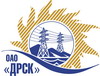 Открытое Акционерное Общество«Дальневосточная распределительная сетевая  компания»Протокол процедуры вскрытия поступивших конвертов с предложениями участников на переторжкуСПОСОБ И ПРЕДМЕТ ЗАКУПКИ: Открытый запрос предложений на право заключения Договора на выполнение работ «Межевание земельных участков и установление границ охранных зон под объектами КТП, ВЛ-6/0,4 кВ, введенных в эксплуатацию в рамках программы по технологическому присоединению» для нужд филиала ОАО «ДРСК» «Южно-Якутские электрические сети». Закупка проводится согласно ГКПЗ 2015 г. раздела  9 № 945  на основании указания ОАО «ДРСК» от  30.01.2015 г. № 11.ПРИСУТСТВОВАЛИ: члены постоянно действующей Закупочной комиссии 2-го уровня. ВОПРОСЫ ЗАСЕДАНИЯ ЗАКУПОЧНОЙ КОМИССИИ:В адрес Организатора закупки поступило 5 (пять) предложений на участие в переторжке: 1 (одно) предложение в запечатанном конверте, 4 (четыре) предложения получены по электронной почте.Вскрытие конвертов было осуществлено техническим секретарем Закупочной комиссии в присутствии 3 членов Закупочной комиссии.Дата и время начала процедуры вскрытия конвертов с предложениями на участие в переторжке: 14:00 час (амурского времени) 03.03.2015 г.Место проведения процедуры вскрытия конвертов с заявками на участие в закупке: 675000, г. Благовещенск, ул. Шевченко 28, каб. 244.В конвертах обнаружены предложения следующих Участников закупки:Ответственный секретарь Закупочной комиссии 2 уровня  ОАО «ДРСК»                         		                             О.А. МоторинаТехнический секретарь  Закупочной комиссии 2 уровня  ОАО «ДРСК»                           	                 Т.В. Коротаева№ 242/ПрУ-Пг. Благовещенск  «03» марта  2015 г.№п/пНаименование Участника закупки и его адресЦена предложения до переторжки, руб. без НДСЦена предложения после переторжки, руб. без НДСОАО «Сахагипрозем» (677010 РС(Я), г. Якутск, ул. Я. Потапова 4 «А»1 503 117,00не поступило2ООО НБКИ «Земля и недвижимость» (678960, РС (Якутия), г. Нерюнгри, ул. Ленина, д.1/2)1 100 000,00не поступило3ГУП Республики Саха (Якутия) «Республиканский центр технического учета и технической инвентаризации» (677000, РС (Якутия) г. Якутск, ул. Аммосова, 8)1 345 321,661 084 999,774ООО «Сахаинжиринг» (РФ, РС (Якутия), г. Якутск, ул. октябрьская, 20/1Б, офис 2)1 472 500,00800 000,005ООО «Геостройпроект» (РС (Якутия) г. Якутск, ул. Крупской, 43/1)1 200 000,001 100 000,006ОАО «ЯАГП» (677980, РС (Якутия), г. Якутск, ул. Короленко, д.2)1 200 000,001 000 000,007ООО «Геостройпроект» (675000, РФ, Амурская область, г. Благовещенск, ул. Шевченко, 20)890 000,00803 919,68